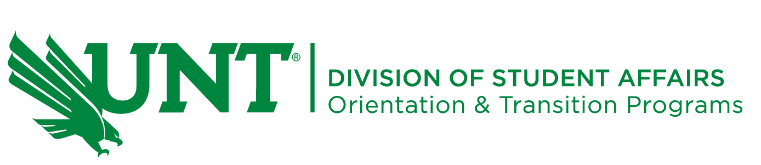 2024 Orientation Medical Information and Release Form If the student is a minor, this form must be completed by Parent/Guardian.NAME OF PROGRAM PARTICIPANT: ____________________________________________________________________What orientation session is the participant attending? _____________________________________________________ADDRESS: __________________________________________________________________________________________CITY: _________________________________________________STATE: ___________________ZIP: ________________	DATE OF BIRTH: __________________  SEX: ________________  HEIGHT: ________________  WEIGHT: _____________PARENT (or guardian) NAME: _________________________________________________________________________ADDRESS: __________________________________________________________________________________________CITY: _________________________________________________STATE: __________________ZIP: _________________CELL PHONE: (            ) _________________________        	EMERGENCY PHONE: (            ) _________________________EMERGENCY CONTACT NAME: __________________________________________ RELATION: ____________________CELL PHONE: (            ) _________________________        EMERGENCY PHONE: (            ) __________________________PRIMARY CARE PHYSICIAN: ____________________________________   PHONE: (       ) _________________________DO YOU HAVE HEALTH INSURANCE?     YES: _________   NO: _______________________________________       _____________________________      ______________________________ NAME OF CARRIER                                             POLICY NUMBER			Name of Primary InsuredA COPY OF THE FRONT AND BACK OF YOUR INSURANCE CARD MUST BE ATTACHED.Does the Program Participant have any chronic or acute medical problems?     YES: _________     NO: _________Please explain: ________________________________________________________________________________________________________________________________________________________________________________________List any allergies to food, pollen, or medicine: _____________________________________________________________List any medications being taken at present: _________________________________________________________List any other conditions we should be aware of: __________________________________________________________I give myself/my child permission to attend Orientation sponsored by the University of North Texas.  I fully realize that injury or illness to myself/my child may result from or during participation in the program.  In case of injury or illness, I give permission for myself/my child to be given medical treatment as deemed appropriate.  I further give permission for the information provided on this form to be shared with appropriate medical personnel.  I further give permission for and grant authority to the program representatives to sign on my behalf the Notice of Privacy Practice that patients are required to receive in accordance with federal law.  I understand and acknowledge that I will be responsible for any medical bills incurred at a local hospital or other medical facility. Signature: _____________________________________________________   	Date: ______________________                                             (Participant or Parent/Guardian) 